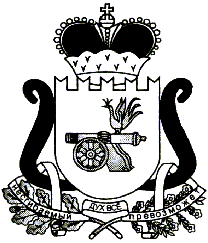 СОВЕТ ДЕПУТАТОВ БОБРОВИЧСКОГО СЕЛЬСКОГО ПОСЕЛЕНИЯ               ЕЛЬНИНСКОГО РАЙОНА СМОЛЕНСКОЙ ОБЛАСТИ                                                          РЕШЕНИЕ                                                                                                                                                                                                    Совет депутатов Бобровичского  сельского поселения Ельнинского района Смоленской области РЕШИЛ:1. Приостановить до 1 января 2017 года:                               1) действие положений решения Совета депутатов  Бобровичского сельского поселения Ельнинского района Смоленской области № 30 а от 23.12.2014 года «Об утверждении  Положения о бюджетном процессе в Бобровичском сельском поселении Ельнинского района Смоленской области (в новой редакции)» (гл.3, ст.1) в отношении внесения проекта решения о бюджете Бобровичского сельского поселения Ельнинского района Смоленской области в Совет депутатов Бобровичского сельского поселения Ельнинского района Смоленской области.       2.Установить, что в 2016 году:          1) проект решения о бюджете Бобровичского сельского поселения Ельнинского района Смоленской области на 2017 год и плановый период 2018 и 2019 годов вносится  на рассмотрение в Совет депутатов Бобровичского сельского поселения Ельнинского района Смоленской области Главой муниципального образования Бобровичского сельского поселения Ельнинского района Смоленской области не позднее 5 декабря 2016 года;2) решения  о внесении изменений в муниципальные  акты о налогах и сборах, решения, регулирующие бюджетные правоотношения, приводящие к изменению доходов бюджетов бюджетной системы Российской Федерации, вступающие в силу в 2017 году, должны быть приняты до внесения проекта решения о бюджете муниципального образования на 2017 год и плановый период 2018 и 2019 годов в Совет депутатов Бобровичского сельского поселения Ельнинского района Смоленской области не позднее 15 ноября 2016 года;3) Совет депутатов Бобровичского сельского поселения Ельнинского района Смоленской области рассматривает проект решения о бюджете муниципального образования в одном чтении.3. Настоящее решение  вступает в силу со дня его официального опубликования. Глава муниципального образования Бобровичского сельского поселения Ельнинского района Смоленской области                                   Е.И.Левашоваот  28.10.2016   № 17 